Igénylő(k) adataiA gyermekekre vonatkozó adatokA támogatást igénylők azon gyermekére (iker gyermekek esetén gyermekeikre) / magzati gyermekére vonatkozó adatok, akire (akikre) tekintettel a szüneteltetést igénylik. Az igénylők nyilatkozatai Tudomásul veszük, hogy jelen kérelmünk pozitív bírálata esetén a törlesztésa kölcsönkérelemnek a várandósság ideje alatt, a várandósság betöltött 12. hetét követően történő benyújtása esetén a kölcsön folyósítását követő 13. hónaptól, vagya kölcsönkérelemnek a várandósság betöltött 12. hetét megelőző benyújtása esetén a törlesztés szüneteltetésére való jogosultság megállapítására benyújtott okirat Bank általi kézhezvételét követő legkésőbb 3. munkanaptól, de legkorábban a kölcsön folyósítását követő 13. hónaptólszámított, de legfeljebb 1 éves időtartamig szünetel.Tudomásul vesszük, hogy a törlesztés szüneteltetéséta kölcsönkérelem benyújtását követően a várandósság legalább 12. hetét elsőként betöltő magzatunk vagy elsőként megszületett gyermekünk után igényelhetjük, ha a várandósság a kölcsönkérelem benyújtásának időpontjában vagy azt követően fennállt, vagya kölcsönkérelem benyújtását követően az általunk közösen elsőként örökbefogadott gyermek után igényelhetjük, ha az örökbefogadást engedélyező határozat a kölcsönkérelem benyújtását követően válik véglegessé.Tudomásul vesszük, hogy a törlesztés szüneteltetés iránti kérelemhez mellékelni kell az alábbi iratokat:amennyiben a gyermekvállalási támogatás iránti kérelem magzat figyelembe vételével történik: a várandósság betöltött 12. hetét a várandósgondozásban részt vevő szülész-nőgyógyász szakorvos által kiállított, a várandósság tényéről és annak 12. hete betöltésének napjáról, a szülés várható időpontjáról és a magzatok számáról szóló igazolást; amennyiben a gyermekvállalási támogatás iránti kérelem benyújtása a gyermek megszületését követően történik és a házaspár a vállalt gyermeke után nem igényelt családtámogatási ellátást, vagy azt a Cstvhr. 4/B. § (4) bekezdése szerinti családtámogatási kifizetőhelyen igényelte, akkor a gyermekvállalás teljesítését – a gyermek neve, születési adatai, adóazonosító jele, a gyermekvállalás teljesítésére vonatkozó egyéb információk megadásával – büntetőjogi felelőssége tudatában teljes bizonyító erejű magánokiratban a Banknak bejelenti, és – a gyermek születését követő 90 napon belül – a gyermek lakcímét igazoló hatósági igazolványát a Bank részére bemutatja. A magzat 12. várandóssági hét elérését követő elhalását az igazolást kérő személyes adatait, a magzat elhalásának napját és a kiállító szülész-nőgyógyász szakorvos adatait, aláírását, bélyegzőjét tartalmazó igazolással, a magzat halva születését a 351/2013. (X. 4.) Korm. rendelet szerinti okirattal – az elhalást vagy a szülést követő 90 napon belül – igazolják a támogatott személyek.Tudomásul vesszük, hogy a CSOK Plusz Hitelprogram keretében igényelt kölcsön szüneteltetése iránti kérelem a vér szerinti gyermek esetén a várandósság betöltött 12. hetét követően - ideértve a szülést követő időszakot is - legkésőbb a gyermek születését, örökbefogadott gyermek esetén az örökbefogadást engedélyező határozat véglegessé válását, a magzat elhalása vagy halva születése esetén az erre vonatkozó igazolás keltét követő 180 napig benyújtható be. Alulírott Adósok vállaljuk, hogy amennyiben a szüneteltetés szempontjából figyelembe venni kért (terhesség 12. hetét betöltött - magzat vagy ikermagzat) gyermek születését vagy örökbefogadását követően nem igényelünk családtámogatási ellátást vagy azt családtámogatási kifizetőhelyen igényeljük, akkor a vér szerinti gyermek születési anyakönyvi kivonatát, lakcímét igazoló hatósági igazolványát és adóigazolványát, illetve örökbefogadott gyermek esetén az örökbefogadást engedélyező végleges határozatot, valamint az örökbefogadott gyermek lakcímét igazoló hatósági igazolványát és adóigazolványát legfeljebb 180 napon belül bemutatjuk, valamint büntetőjogi felelősség vállalásával tett, teljes bizonyító erejű magánokiratban nyilatkozunk a közös háztartásban élésről, illetve halva születés vagy vetélés esetén az ennek megtörténtét igazoló okiratot legfeljebb 180 napon belül az MBH DUNA BANK Zrt. részére bemutatjuk, és hozzájárulunk ezen adatok kezeléséhez.Tudomásul vesszük, hogy CSOK Plusz hitelprogram keretében igényelt kamattámogatott kölcsön szerződésben foglalt kötelezettségek teljesítésének határideje, illetve a kötelezettségvállalás időtartama a törlesztésszüneteltetés idejével meghosszabbodik. A szüneteltetés lejártát követően a futamidő úgy hosszabbodik meg, hogy az esedékessé váló törlesztőrészlet és a szünetelés alatt keletkező, részletekben megfizetendő kamat összege együttesen nem haladja meg az eredeti szerződés szerinti törlesztőrészletek összegét.Tudomásul vesszük, hogy a törlesztés szüneteltetésének ideje alatt felhalmozódott kamatot a hátralévő futamidőben esedékes törlesztőrészletekkel együtt a szüneteltetés lejártát követően a futamidő alatt, évente egyenlő részletekben kell megfizetni.Tudomásul veszem(szük), hogy a törlesztés szüneteltetés a Rendelet szerinti jogosultsági feltételek fennállása esetén, 12 hónapra vehető igénybe. Alulírott(ak) büntetőjogi felelősségünk tudatában kijelentem(jük), hogy a törlesztés szüneteltetési kérelem nyomtatványban megadott adatok a valóságnak megfelelnek.Alulírott Adósok vállaljuk, hogy a kölcsönkérelem benyújtását követően született/örökbefogadott gyermekeinket a nagykorúvá válásukig, de legfeljebb a kölcsönszerződés megszűnéséig saját háztartásunkban neveljük.Alulírott(ak), mint a hivatkozott rendelet alapján támogatást igénylők, kifejezetten felhatalmazzuk az MBH DUNA BANK Zrt-t, hogy a jelen igénylési nyomtatvány 1. pontjában (Igénylők adatai), továbbá a 2. pontjában (A gyermekekre vonatkozó adatok) megadott adatokat, valamint a támogatásra vonatkozó tényeket, adatokat, információkat a Rendeletben meghatározottak értelmében a támogatások szabályszerű igénybevételének ellenőrzése céljából kezelje és továbbítsa a járási hivatal, Budapest Főváros Kormányhivatala, a Magyar Államkincstár és az állami adóhatóság részére.  MELLÉKLETEKA kezelőorvos által kiállított a rendeletnek megfelelő tartalmú igazolás (a banki mintanyomtatvány alapján) bemutatása a terhesség betöltött 12. hetét követően a várandósság tényéről és a szülés várható idejérőlÖrökbefogadott gyermek esetén az örökbefogadást engedélyező végleges határozatKelt: ......................................Előttünk, mint tanúk előtt:*: Amennyiben banki dolgozók tanúskodnak, esetükben a Bank székhelyének a címét szükséges feltüntetni. Egyéb esetben a tanúk lakóhelyét, lakóhely hiányában tartózkodási helyét szükséges olvashatóan feltüntetni. ** Kizárólag akkor töltendő, ha a Bank dolgozója a tanú.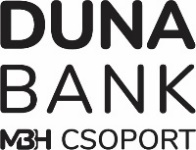 Bank tölti ki: Bank tölti ki: beérkezés időpontja:Andoc iktatószám:igénylő törzsadat száma: CSOK Plusz hitelszerződés száma::KÉRELEMA családok otthonteremtését támogató kedvezményes CSOK Plusz hitelprogram keretében igényelhető törlesztés szüneteltetés igénybevételéhez (518/2023. (XI.30.) Korm. rendelet alapján)Családnév és utónév:Születési név:Születési hely, idő:Anyja születési neve:Gyermek neve:Születési hely, idő:Személyi azonosító: Adóazonosító jel:Gyermek jogállásavér szerintiörökbe fogadottmagzatGyermek neve:Születési hely, idő:Személyi azonosító: Adóazonosító jel:Gyermek jogállásavér szerintiörökbe fogadottmagzatA várandósság betöltött 12. hetét betöltött magzat esetén a szülés várható időpontja: ……………………………………………….……………….…………………………………támogatott személy (adós)támogatott személy (adós/házastárs)(név és aláírás)(név és aláírás)Tanú 1.:Tanú 2.:név: név: lakóhely:* lakóhely:* törzsszám::**törzsszám::**aláírás:aláírás: